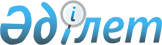 2015-2016 жылдарға арналған мемлекеттік рәміздерді, елді мекендердің, қалалардың, аудандардың, Астана және Алматы қалалары мен облыстардың нышандарын қолдану мен ілгерілету жүйесін жаңғырту жөніндегі жоспарды бекіту туралыҚазақстан Республикасы Мемлекеттік хатшысының 2015 жылғы 22 қазандағы № 5 өкімі

      1. Қоса беріліп отырған 2015-2016 жылдарға арналған мемлекеттік рәміздерді, елді мекендердің, қалалардың, аудандардың, Астана және Алматы қалалары мен облыстардың нышандарын қолдану мен ілгерілету жүйесін жаңғырту жөніндегі жоспар бекітілсін (бұдан әрі - Жоспар).



      2. Орталық, жергілікті атқарушы және өзге мемлекеттік органдардың бірінші басшылары:



      1) Жоспарда көзделген іс-шаралардың уақтылы орындалуын қамтамасыз етсін;



      2) Қазақстан Республикасы Президентінің Әкімшілігіне белгіленген мерзімдерде Жоспарда көзделген іс-шаралардың орындалу барысы туралы ақпарат ұсынып отырсын.



      3. Осы өкімнің орындалуын бақылау Қазақстан Республикасы Президенті Әкімшілігі Басшысының орынбасары Б.А.Майлыбаевқа жүктелсін.      Қазақстан Республикасының

      Мемлекеттік хатшысы                   Г. Әбдіқалықова

Қазақстан Республикасы

Мемлекеттік хатшысының

2015 жылғы 22 қазандағы

№ 5 өкімімен    

БЕКІТІЛГЕН      

2015-2016 жылдарға арналған мемлекеттік рәміздерді, елді

мекендердің, қалалардың, аудандардың, Астана және Алматы

қалалары мен облыстардың нышандарын қолдану мен ілгерілету

жүйесін жаңғырту жөніндегі

ЖОСПАРЕскерту: аббревиатуралардың жазылуы:ӘдМ – Қазақстан Республикасы Әдiлет министрлiгi

БҒМ – Қазақстан Республикасы Білім және ғылым министрлігі

ЖАО – жергілікті атқарушы органдар

ИДМ – Қазақстан Республикасы Инвестициялар және даму министрлігі

ҚМ – Қазақстан Республикасы Қаржы министрлігі

МБАҰЖБ – Қазақстан Республикасы Президенті Әкімшілігі Мемлекеттік бақылау және аумақтық-ұйымдастыру жұмысы бөлімі

МҚБ – Қазақстан Республикасы Президентінің Әкімшілігі Мемлекеттік құқық бөлімі

МҚІЖҚА – Қазақстан Республикасы Мемлекеттік қызмет істері және жемқорлыққа қарсы агенттігі

МСМ – Қазақстан Республикасы Мәдениет және спорт министрлігі

ПӘ– Қазақстан Республикасы Президентінің Әкімшілігі

СІМ – Қазақстан Республикасы Сыртқы істер министрлігі

ҰЭМ – Қазақстан Республикасы Ұлттық экономика министрлігі

ІСБ – Қазақстан Республикасы Президенті Әкімшілігі Ішкі саясат бөлімі
					© 2012. Қазақстан Республикасы Әділет министрлігінің «Қазақстан Республикасының Заңнама және құқықтық ақпарат институты» ШЖҚ РМК
				№Шара атауыОрындалу мерзіміЖауаптыларАяқталу нысаныБақылауҚаржыландыру көлемі (мың теңге)12345671. МЕМЛЕКЕТТІК РӘМІЗДЕР САЛАСЫНДАҒЫ ИНСТИТУЦИОНАЛДЫҚ ЖӘНЕ НОРМАТИВТІ-ҚҰҚЫҚТЫҚ БАЗАНЫ ЖЕТІЛДІРУ ЖӨНІНДЕГІ ІС-ШАРАЛАР1. МЕМЛЕКЕТТІК РӘМІЗДЕР САЛАСЫНДАҒЫ ИНСТИТУЦИОНАЛДЫҚ ЖӘНЕ НОРМАТИВТІ-ҚҰҚЫҚТЫҚ БАЗАНЫ ЖЕТІЛДІРУ ЖӨНІНДЕГІ ІС-ШАРАЛАР1. МЕМЛЕКЕТТІК РӘМІЗДЕР САЛАСЫНДАҒЫ ИНСТИТУЦИОНАЛДЫҚ ЖӘНЕ НОРМАТИВТІ-ҚҰҚЫҚТЫҚ БАЗАНЫ ЖЕТІЛДІРУ ЖӨНІНДЕГІ ІС-ШАРАЛАР1. МЕМЛЕКЕТТІК РӘМІЗДЕР САЛАСЫНДАҒЫ ИНСТИТУЦИОНАЛДЫҚ ЖӘНЕ НОРМАТИВТІ-ҚҰҚЫҚТЫҚ БАЗАНЫ ЖЕТІЛДІРУ ЖӨНІНДЕГІ ІС-ШАРАЛАР1. МЕМЛЕКЕТТІК РӘМІЗДЕР САЛАСЫНДАҒЫ ИНСТИТУЦИОНАЛДЫҚ ЖӘНЕ НОРМАТИВТІ-ҚҰҚЫҚТЫҚ БАЗАНЫ ЖЕТІЛДІРУ ЖӨНІНДЕГІ ІС-ШАРАЛАР1. МЕМЛЕКЕТТІК РӘМІЗДЕР САЛАСЫНДАҒЫ ИНСТИТУЦИОНАЛДЫҚ ЖӘНЕ НОРМАТИВТІ-ҚҰҚЫҚТЫҚ БАЗАНЫ ЖЕТІЛДІРУ ЖӨНІНДЕГІ ІС-ШАРАЛАР1. МЕМЛЕКЕТТІК РӘМІЗДЕР САЛАСЫНДАҒЫ ИНСТИТУЦИОНАЛДЫҚ ЖӘНЕ НОРМАТИВТІ-ҚҰҚЫҚТЫҚ БАЗАНЫ ЖЕТІЛДІРУ ЖӨНІНДЕГІ ІС-ШАРАЛАР1.Әділет, Сыртқы істер министрліктерінің өкілдерін, қоғам қайраткерлерін геральдика, тарих, құқық, бейнелеу өнері, өлкетану салаларындағы ғалымдар мен сарапшылардың қатысуымен МСМ жанындағы мемлекеттік рәміздер мәселелері жөніндегі сараптамалық кеңес құру2015 ж., 2-ші желтоқсанғаМСМ, ӘдМ, СІМ, ИДМ, ҚММСМ бұйрығы; ПӘ-ге ақпаратІСБқаржыландыру талап етілмейді2.«Қазақстан Республикасының мемлекеттік рәміздері туралы» Қазақстан Республикасының Конституциялық заңына өзгерістер мен толықтырулар енгізу туралы» Қазақстан Республикасының Конституциялық заңын қабылдау жөніндегі шараларды іске асыру2015 ж., 2-ші желтоқсанғаМСМКонституциялық заң жобасы; ПӘ-ге ақпаратІСБ, МҚБқаржыландыру талап етілмейді3.«Қазақстан Республикасының Мемлекеттік Туын, Мемлекеттік Елтаңбасын және олардың бейнелерін, сондай-ақ Қазақстан Республикасы Мемлекеттік Гимнінің мәтінін орналастыру ережесін бекіту туралы» Қазақстан Республикасы Үкіметінің 2007 жылғы 2 қазандағы № 873 қаулысына өзгерістер мен толықтырулар енгізу туралы» Қазақстан Республикасы Үкіметі қаулысын қабылдау жөніндегі шараларды іске асыру2015 ж., 2-ші желтоқсанғаМСМқаулы жобасы; ПӘ-ге ақпаратІСБқаржыландыру талап етілмейді4.Мәдениет және спорт министрлігінде қолданыстағы штат саны мен бекітілген лимит шеңберінде мемлекеттік рәміздер саласындағы жұмысты үйлестіруге жауапты құрылымдық бөлімше (геральдикалық қызмет) құруды қамтамасыз ету2016 ж., 1-ші наурызға дейінМСМбұйрық; ПӘ-ге ақпаратІСБқаржыландыру талап етілмейді2. ҰЙЫМДАСТЫРУ ЖӘНЕ ӘДІСТЕМЕЛІК ІС-ШАРАЛАР2. ҰЙЫМДАСТЫРУ ЖӘНЕ ӘДІСТЕМЕЛІК ІС-ШАРАЛАР2. ҰЙЫМДАСТЫРУ ЖӘНЕ ӘДІСТЕМЕЛІК ІС-ШАРАЛАР2. ҰЙЫМДАСТЫРУ ЖӘНЕ ӘДІСТЕМЕЛІК ІС-ШАРАЛАР2. ҰЙЫМДАСТЫРУ ЖӘНЕ ӘДІСТЕМЕЛІК ІС-ШАРАЛАР2. ҰЙЫМДАСТЫРУ ЖӘНЕ ӘДІСТЕМЕЛІК ІС-ШАРАЛАР2. ҰЙЫМДАСТЫРУ ЖӘНЕ ӘДІСТЕМЕЛІК ІС-ШАРАЛАР5.Елді мекендердің, қалалардың, аудандардың, Астана және Алматы қалаларының, облыстардың нышандарының қолданылу практикасына талдау жүргізу2016 ж., 1-ші наурызғаМСМ, ЖАОПӘ-ге талдамалық анықтамаІСБқаржыландыру талап етілмейді6.Елді мекендердің, қалалардың, аудандардың, Астана және Алматы қалаларының, облыстардың нышандарының қолданылу практикасына талдау жүргізу бойынша жұмыстың қорытындысын Мемлекеттік рәміздер жөніндегі республикалық комиссияның қарауына енгізу2016 жылдың бірінші жартыжылдығыМСМ2016 ж., 10-шы шілдеге, ПӘ-ге ақпаратІСБқаржыландыру талап етілмейді7.Мемлекеттік органдардың 2017-2018 жылдарға арналған елді мекендердің, қалалардың, аудандардың, Астана және Алматы қалалары мен облыстардың нышандарын әзірлеп, бекіту практикасын нормативтік реттеуді қамтамасыз ету жөніндегі іс-қимыл жоспарын әзірлеу және бекіту2016 жылдың екінші жартыжылдығыМСМІс-қимыл жоспары; 2016 ж., 20-шы желтоқсанға, ПӘ-ге ақпаратІСБқаржыландыру талап етілмейді8.Мемлекеттік рәміздерді қолдану мәселелері жөнінде білім беру ұйымдарының басшылары мен педагогтері үшін оқыту семинарларын өткізужыл сайынМСМ, БҒМ, ЖАО2016 ж., 20-шы желтоқсанға, ПӘ-ге ақпаратІСБкөзделген қаражат шегінде9.ҚР мемлекеттік рәміздері мен елді мекендердің, қалалардың, аудандардың, Астана және Алматы қалалары мен облыстардың нышандары ретінде қолданылатын геральдикалық белгілердің, салалық нышандардың қолданылуы жөнінде әдістемелік құрал әзірлеу2016 жылдың бірінші жартыжылдығыМСМ, БҒМ, ЖАОәдістемелік құралдар; 2016 ж., 10-шы шілдеге ПӘ-ге ақпаратІСБ017 «Ішкі саяси тұрақтылықты, қазақстандық патриотизмді, азаматтық қоғам мен мемлекеттік институттар арасындағы қарым-қатынасты нығайтуды қамтамасыз ету», 001 «Жергілікті деңгейде мемлекеттік, ішкі саясатты және діни қызметті іске асыру жөніндегі қызметтер» бюджеттік бағдарламалары бойынша көзделген қаражат шегінде, жергілікті бюджет қаражаты есебінен10.Мемлекеттік қызметшілерге арналған Қазақстан Республикасының Елтаңбасы бейнеленген төсбелгі нобайын әзірлеп, Қазақстан Республикасы Мемлекеттік хатшысының қарауына енгізу2016 ж., 1-ші ақпанғаМСМ, МҚІЖҚА, ҚМ, ҰЭМПӘ-ге ақпаратІСБқаржыландыру талап етілмейді11.Қоғамдық-саяси ахуалды зерделеу жөніндегі әлеуметтік зерттеулер шеңберінде халық арасында азаматтардың ҚР мемлекеттік рәміздерінің тарихы мен қолданылу тәртібін білуі деңгейін айқындау мәселелері бойынша сауалнама жүргізужылына 2 ретМСМ2016 ж., 10 шілдеге және 20 желтоқсанға, ПӘ-ге ақпаратІСБ001 «Мәдениет, спорт және дін саласындағы мемлекеттік саясатты қалыптастыру» бюджеттік бағдарламасы бойынша көзделген қаражат шегінде3. АҚПАРАТТЫҚ СҮЙЕМЕЛДЕУ3. АҚПАРАТТЫҚ СҮЙЕМЕЛДЕУ3. АҚПАРАТТЫҚ СҮЙЕМЕЛДЕУ3. АҚПАРАТТЫҚ СҮЙЕМЕЛДЕУ3. АҚПАРАТТЫҚ СҮЙЕМЕЛДЕУ3. АҚПАРАТТЫҚ СҮЙЕМЕЛДЕУ3. АҚПАРАТТЫҚ СҮЙЕМЕЛДЕУ12.Мемлекеттік және орыс тілдерінде мемлекеттік рәміздерді қолдану қағидалары туралы әлеуметтік роликтер әзірлеу, оларды БАҚ-та орналастыруды қамтамасыз етудайындық – бірінші жартыжылдық; орналастыру – тұрақты түрдеИДМ, МСМ2016 ж., 10 шілдеге және 20 желтоқсанға, ПӘ-ге ақпаратІСБ031 «Мемлекеттік ақпараттық саясатты жүзеге асыру» және 017 «Ішкі саяси тұрақтылықты, қазақстандық патриотизмді, азаматтық қоғам мен мемлекеттік институттар арасындағы қарым-қатынасты нығайтуды қамтамасыз ету» бюджеттік бағдарламалары бойынша көзделген қаражат шегінде13.Мемлекеттік рәміздерді кеңінен танымал етуге бағытталған имидждік іс-шаралар өткізутұрақтыМСМ (жинақтау), ЖАО2016 ж., 10 шілдеге және 20 желтоқсанға, ПӘ-ге ақпаратІСБ, МБАҰЖБЖергілікті бюджет қаражаты есебінен 001 «Жергілікті деңгейде мемлекеттік, ішкі саясатты және діни қызметті іске асыру жөніндегі қызметтер» бюджеттік бағдарламасы бойынша көзделген қаражат шегінде14.Білім беру ұйымдарының оқушылары арасында мемлекеттік рәміздерді кеңінен танымал ету жөнінде іс-шаралар өткізу (викториналар, олимпиадалар және т.б.)жыл сайынБҒМ, ЖАО2016 ж., 20 желтоқсанға, ПӘ-ге ақпаратІСБкөзделген қаражат шегінде15.Мұражайларда тұрақты түрде мемлекеттік рәміздердің тарихы туралы экспозициялар құру2016 ж., І тоқсанМСМмұражайлардағы экспозициялар; 2016 ж., 10 сәуірге, ПӘ-ге ақпаратІСБ033 «Мәдениет пен өнер саласының бәсекеге қабілеттілігін арттыру, қазақстандық мәдени мұраны сақтау, зерделеу әрі кеңінен танымал ету және мұрағат ісін іске асырудың тиімділігін көтеру» бюджеттік бағдарламасы бойынша көзделген қаражат шегінде16.Мемлекеттік рәміздер күні ҚР Тәуелсіздігінің 25 жылдығы аясында көшелер мен алаңдарда мемлекеттік рәміздер туралы фотокөрмелер жабдықтаужыл сайынМСМ (жинақтау), ЖАО2016 ж.,  25 маусымға, ПӘ-ге ақпаратІСБЖергілікті бюджет қаражаты есебінен 001 «Жергілікті деңгейде мемлекеттік, ішкі саясатты және діни қызметті іске асыру жөніндегі қызметтер» бюджеттік бағдарламасы бойынша көзделген қаражат шегінде17.МСМ интернет-ресурсында мемлекеттік рәміздерге арналған айдар ашу (мемлекеттік рәміздердің тарихы, оларды қолдану практикасы туралы, сондай-ақ мемлекеттік рәміздер туралы заңнаманың қолданылуы бойынша түсініктемелер бере отырып ол туралы және т.б. ақпарат)2016 ж., ІІ тоқсанМСМ, ИДММСМ интернет-ресурсындағы айдар; 2016 ж., 10 шілдеге, ПӘ-ге ақпаратІСБқаржыландыру талап етілмейді18.Республикалық телеарналарда мемлекеттік рәміздер және олардың қолданылу қағидалары бойынша бағдарламалар циклы мен хабарлар ұйымдастырутұрақтыИДМ, МСМ2016 ж., 25 желтоқсанға, ПӘ-ге ақпаратІСБ087 «Мемлекеттік ақпараттық саясатты жүргізу» бағдарламасы бойынша көзделген қаражат шегінде